JAK WYKONAĆ KIESZENIE CIĘTE Z TZW. WYPUSTKĄ? KIESZENIE CIĘTE Z TZW. WYPUSTKĄWypustki to paski tkaniny wzmacniające krawędzie kieszeni i stanowiące profesjonalne wykończenie. Precyzyjne odmierzanie i nanoszenie oznaczeń to podstawa wykonania wszystkich kieszeni ciętych.Odmiany kieszeni:Kieszeń cięta z jedną wypustkąKieszeń cięta z dwoma wypustkamiKieszeń cięta z dwoma wypustkami zapinana na guzikKieszeń cięta z jedną lub dwoma wypustkami zapinana na patkęKieszeń cięta z jedną lub dwoma wypustkami z patkąKieszeń cięta z jedną lub dwoma wypustkami ze wzmocnieniemKieszeń cięta zapinana na zamek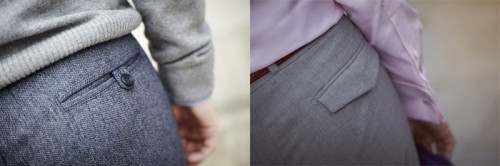 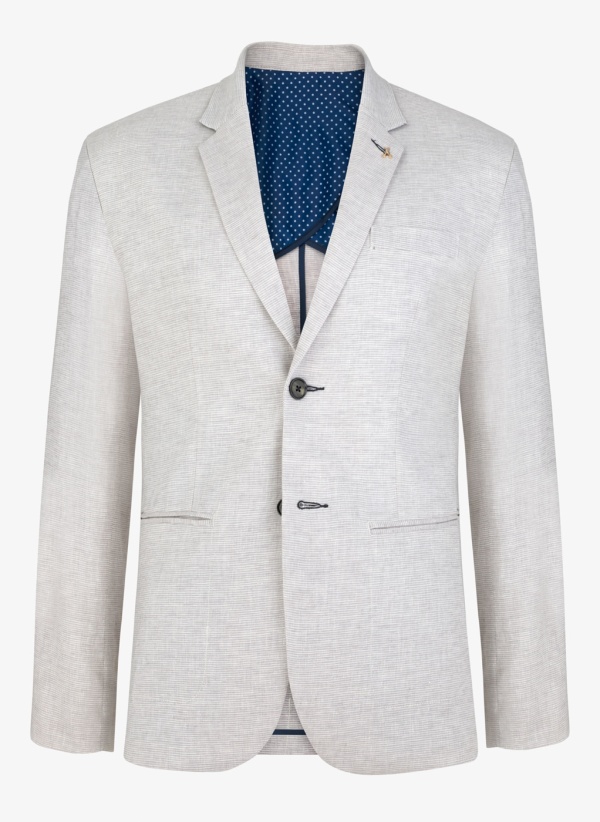 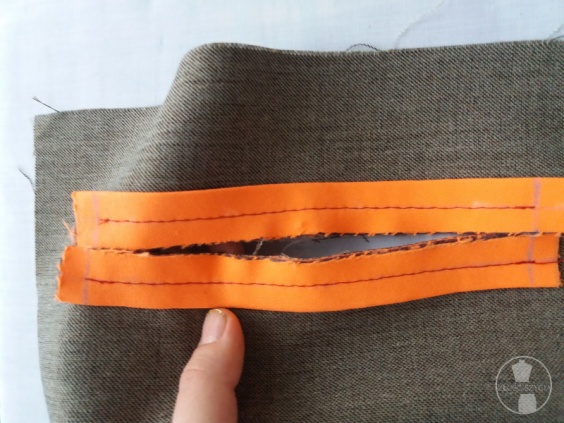 Przykłady wykonania kieszeni ciętej z jedną wypustką.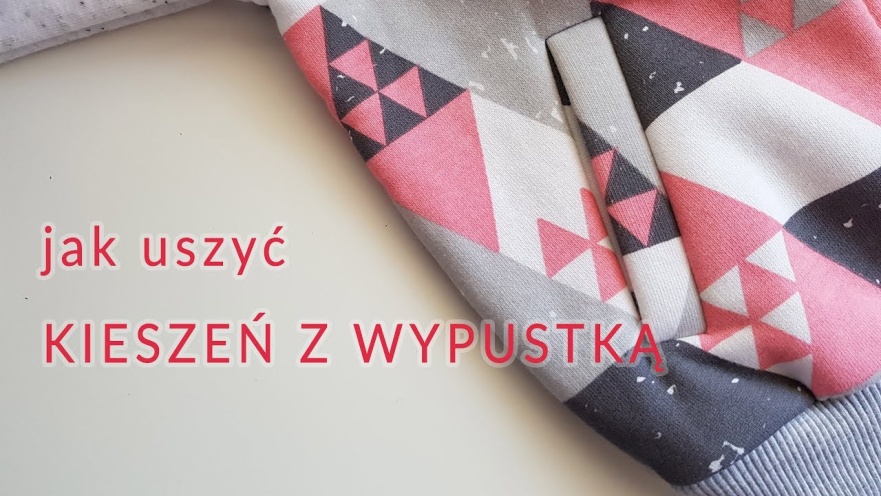 Obejrzyj  filmy instruktażowe:Kieszeń z jedną wypustką https://www.youtube.com/watch?v=puM-XdwAAIIJak uszyć kieszeń z wypustką https://www.youtube.com/watch?v=HzweRrrcM7MJak wykonać kieszeń ciętą z jedną wypustką https://www.youtube.com/watch?v=AguH10-ourcPrzykłady wykonania kieszeni ciętej z jedną wypustką (typu piersiówka).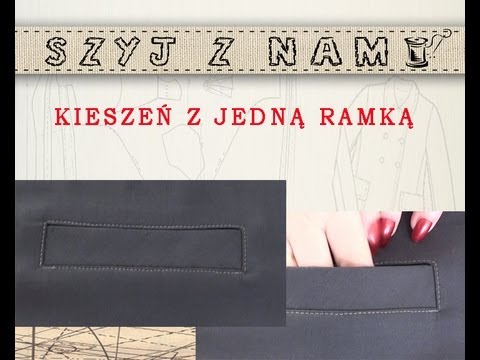 Obejrzyj  filmy instruktażowe:Jak wykonać kieszeń ciętą z jedną szeroką wypustką https://www.youtube.com/watch?v=12bvEDNIZEQJak wykonać kieszeń ciętą typu piersiówka https://www.youtube.com/watch?v=7CsgQqNUf_8Przykłady wykonania kieszeni ciętej z dwoma wypustkami.Obejrzyj  filmy instruktażowe:Jak wykonać kieszeń z dwoma wypustkami w spódnicy https://www.youtube.com/watch?v=VUhQ_hpc1XIKieszeń z wypustkami https://www.youtube.com/watch?v=NGA_0dwWrNYPolecam również blog dotyczący wykonywania kieszeni ciętej z dwoma wypustkami: http://zloscszycia.blogspot.com/2016/02/kieszen-cieta-z-dwiema-wypustkami_6.html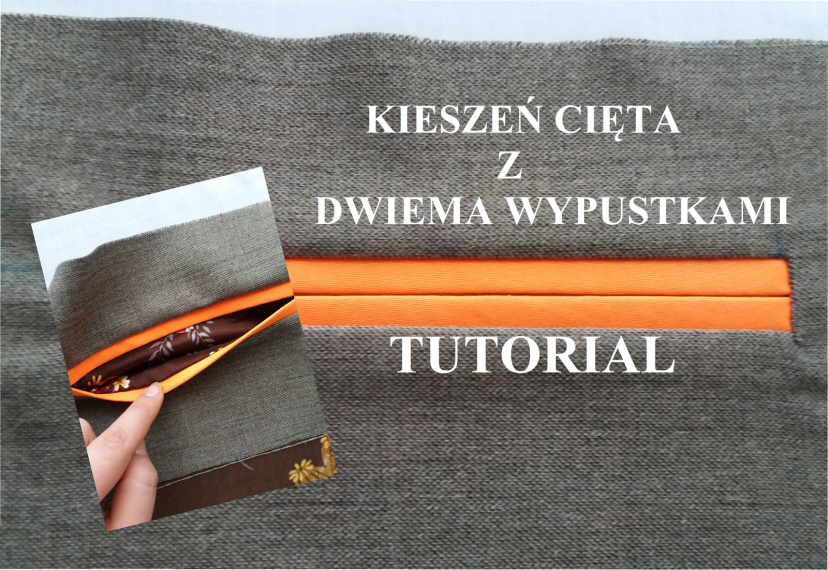 Przykłady wykonania kieszeni ciętej z dwoma wypustkami i patką.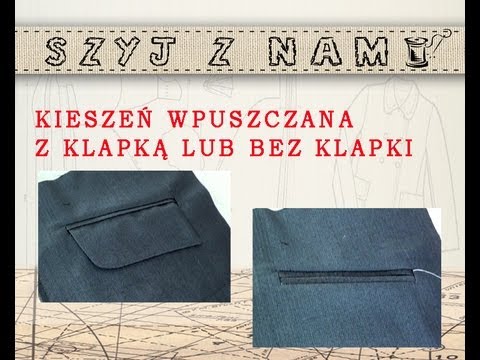 Obejrzyj  film instruktażowy:Jak wykonać kieszeń ciętą z dwoma wypustkami i patką https://www.youtube.com/watch?v=r_893s7GCD4Przykłady wykonania kieszeni ciętej z dwoma wypustkami zapinanej na zamek.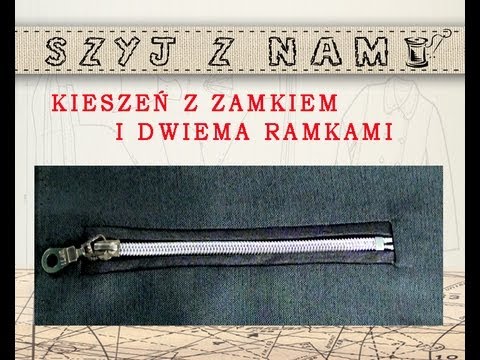 Obejrzyj  filmy instruktażowe:Jak wykonać kieszeń ciętą z dwoma wypustkami na zamek https://www.youtube.com/watch?v=WI9SbfAoBU0Kieszeń z dwoma wypustkami zapinana na zamek https://www.youtube.com/watch?v=Si3lLShuSTcPOWODZENIA 